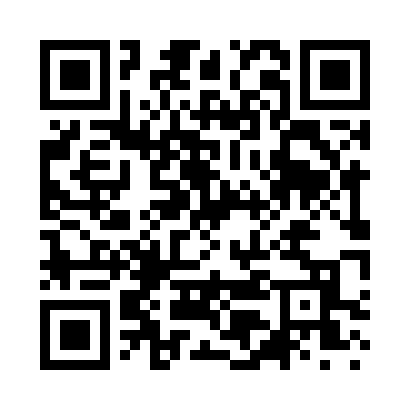 Prayer times for White Path, Georgia, USAMon 1 Jul 2024 - Wed 31 Jul 2024High Latitude Method: Angle Based RulePrayer Calculation Method: Islamic Society of North AmericaAsar Calculation Method: ShafiPrayer times provided by https://www.salahtimes.comDateDayFajrSunriseDhuhrAsrMaghribIsha1Mon5:036:281:425:298:5510:202Tue5:046:291:425:298:5510:203Wed5:046:291:425:298:5510:204Thu5:056:301:425:298:5510:195Fri5:066:301:425:298:5410:196Sat5:066:311:435:298:5410:197Sun5:076:311:435:308:5410:188Mon5:086:321:435:308:5410:189Tue5:086:321:435:308:5310:1710Wed5:096:331:435:308:5310:1711Thu5:106:341:435:308:5310:1612Fri5:116:341:435:308:5210:1613Sat5:126:351:445:308:5210:1514Sun5:126:351:445:308:5210:1415Mon5:136:361:445:308:5110:1416Tue5:146:371:445:308:5110:1317Wed5:156:371:445:308:5010:1218Thu5:166:381:445:308:5010:1219Fri5:176:391:445:308:4910:1120Sat5:186:391:445:308:4810:1021Sun5:196:401:445:308:4810:0922Mon5:206:411:445:308:4710:0823Tue5:216:421:445:308:4710:0724Wed5:226:421:445:308:4610:0625Thu5:236:431:445:308:4510:0526Fri5:236:441:445:308:4410:0427Sat5:246:441:445:308:4410:0328Sun5:256:451:445:308:4310:0229Mon5:266:461:445:308:4210:0130Tue5:276:471:445:298:4110:0031Wed5:286:471:445:298:409:59